June 2021 Newsletter 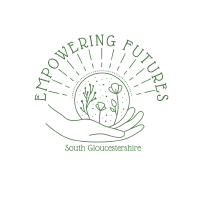 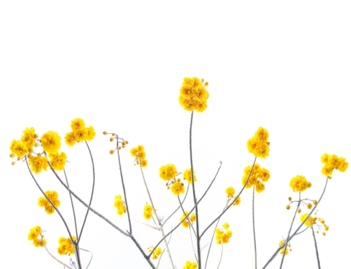        Summer is here!!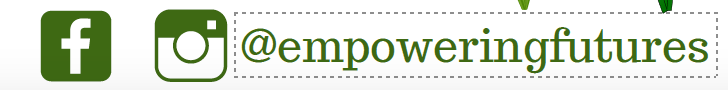 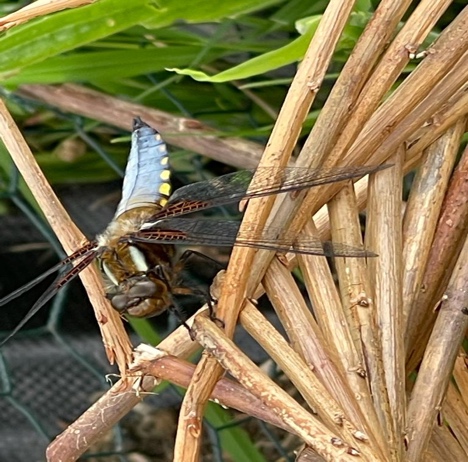 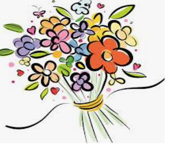 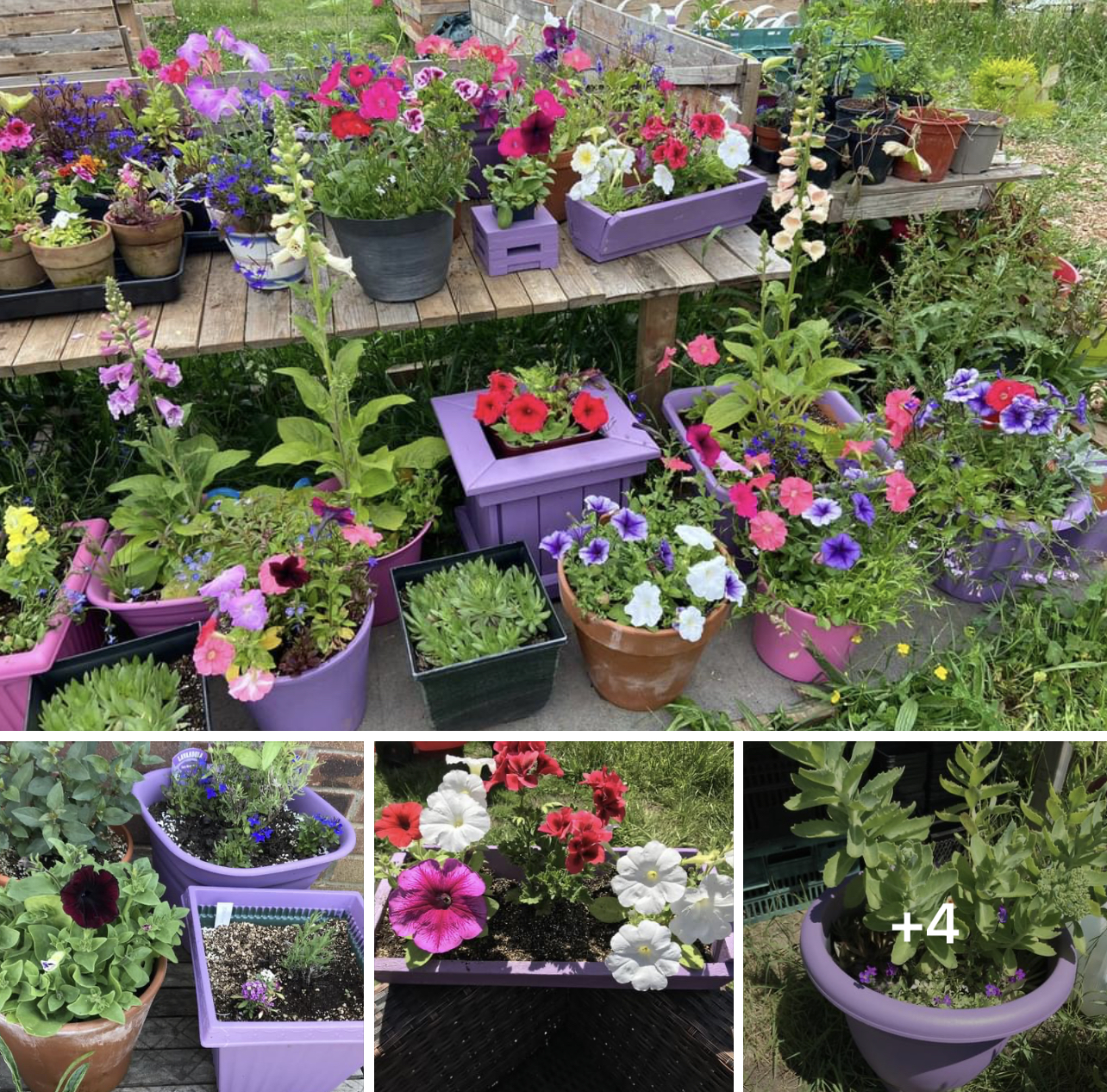 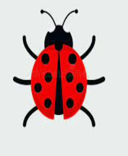 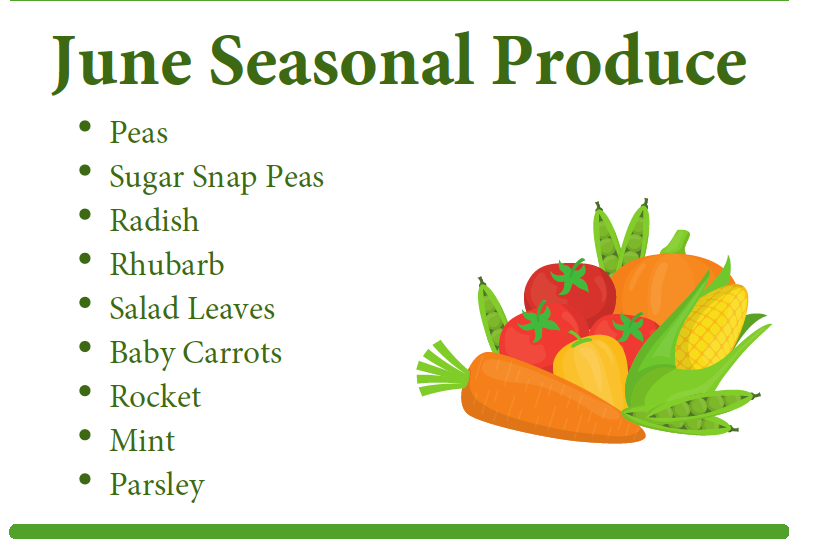 